Assessment SchemeSubject Enrichment Activities: These are subject-specific activities a imedatenhancing the under standing and skills of the students. These activities are to be carried out throughout the term, how ever, they should be evaluated at the term-end.Languages: Aimedatequipping the learners to develop effective listening and speaking skills. The language teachers may devise their own methods and parameters for assessment of the languages.Mathematics: Student are top rep are model guided by the teacher time to time throughout the academic year as assigned by the teacher.Science: Practical work and activities in Science may be undertaken as suggested by the NCERT Syllabus and Text Books. The following link in CBSE website may be referred to: Science Activity class VIII.Social Science: Map or the project work may be undertaken as suggested by the NCERT Syllabus and Text BookAssessment SchemeCo-Scholastic Activities (Classes VI-VIII):For the holisticdevelopment of the student, co-curricular activities in the following areas be carried out in CBSE affiliated schools by the teachersandwillbegradedterm-wiseona3-pointgradingscale(A=Outstanding, B=Very GoodandC=Fair).The aspect ofregularity, sincere participation, output and teamwork be the generic criteria for grading in the following co-scholastic activities:(a) Work Education - Work Education refers to skill-based activities resulting in goods or services useful to the communityArt Education (Visual & Performing Art)Health and Physical Education (Sports/Martial Arts/Yoga/NCC etc.)Discipline (Classes VI-VIII): The students will also be assessed for the discipline which will be based on the factors like attendance, sincerity, behavior, values, tidiness, respectfulness for rules and regulations, attitude towards society, nation and others.GradingonDisciplinewillbedoneterm-wiseona3-point grading scale(A=Outstanding, B=Very Good and C=Fair)Subjects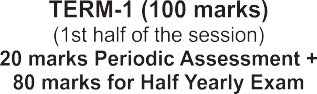 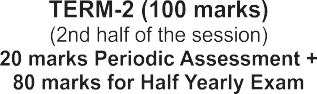 Language -1PA 20 marksPeriodic Test 10 marks with syllabus covered till announcement of test dates by schoolNote Book Submission 5 marks at term-endSub Enrichment 5 marks atterm-endHalf Yearly ExamWritten exam for 80 marks with syllabus till covered till announcement of Half Yearly exam dates by schoolPA 20 marksPeriodic Test 10 marks with syllabus covered till announcement of test dates by schoolNote Book Submission 5 marks at term-endSub Enrichment 5 marks atterm-endYearly ExamWritten exam for 80 marks with syllabus coverage as below:Class VI: 10% of 1st term covering significant topics+ entire syllabus of 2nd termClass VII: 20% of 1st term covering significant topics+ entire syllabus of 2nd termClass VIII: 30% of 1st term covering significant topics+ entire syllabus of 2'd termLanguage -2PA 20 marksPeriodic Test 10 marks with syllabus covered till announcement of test dates by schoolNote Book Submission 5 marks at term-endSub Enrichment 5 marks atterm-endHalf Yearly ExamWritten exam for 80 marks with syllabus till covered till announcement of Half Yearly exam dates by schoolPA 20 marksPeriodic Test 10 marks with syllabus covered till announcement of test dates by schoolNote Book Submission 5 marks at term-endSub Enrichment 5 marks atterm-endYearly ExamWritten exam for 80 marks with syllabus coverage as below:Class VI: 10% of 1st term covering significant topics+ entire syllabus of 2nd termClass VII: 20% of 1st term covering significant topics+ entire syllabus of 2nd termClass VIII: 30% of 1st term covering significant topics+ entire syllabus of 2'd termLanguage -3PA 20 marksPeriodic Test 10 marks with syllabus covered till announcement of test dates by schoolNote Book Submission 5 marks at term-endSub Enrichment 5 marks atterm-endHalf Yearly ExamWritten exam for 80 marks with syllabus till covered till announcement of Half Yearly exam dates by schoolPA 20 marksPeriodic Test 10 marks with syllabus covered till announcement of test dates by schoolNote Book Submission 5 marks at term-endSub Enrichment 5 marks atterm-endYearly ExamWritten exam for 80 marks with syllabus coverage as below:Class VI: 10% of 1st term covering significant topics+ entire syllabus of 2nd termClass VII: 20% of 1st term covering significant topics+ entire syllabus of 2nd termClass VIII: 30% of 1st term covering significant topics+ entire syllabus of 2'd termMathematicsPA 20 marksPeriodic Test 10 marks with syllabus covered till announcement of test dates by schoolNote Book Submission 5 marks at term-endSub Enrichment 5 marks atterm-endHalf Yearly ExamWritten exam for 80 marks with syllabus till covered till announcement of Half Yearly exam dates by schoolPA 20 marksPeriodic Test 10 marks with syllabus covered till announcement of test dates by schoolNote Book Submission 5 marks at term-endSub Enrichment 5 marks atterm-endYearly ExamWritten exam for 80 marks with syllabus coverage as below:Class VI: 10% of 1st term covering significant topics+ entire syllabus of 2nd termClass VII: 20% of 1st term covering significant topics+ entire syllabus of 2nd termClass VIII: 30% of 1st term covering significant topics+ entire syllabus of 2'd termSciencePA 20 marksPeriodic Test 10 marks with syllabus covered till announcement of test dates by schoolNote Book Submission 5 marks at term-endSub Enrichment 5 marks atterm-endHalf Yearly ExamWritten exam for 80 marks with syllabus till covered till announcement of Half Yearly exam dates by schoolPA 20 marksPeriodic Test 10 marks with syllabus covered till announcement of test dates by schoolNote Book Submission 5 marks at term-endSub Enrichment 5 marks atterm-endYearly ExamWritten exam for 80 marks with syllabus coverage as below:Class VI: 10% of 1st term covering significant topics+ entire syllabus of 2nd termClass VII: 20% of 1st term covering significant topics+ entire syllabus of 2nd termClass VIII: 30% of 1st term covering significant topics+ entire syllabus of 2'd termSocial SciencePA 20 marksPeriodic Test 10 marks with syllabus covered till announcement of test dates by schoolNote Book Submission 5 marks at term-endSub Enrichment 5 marks atterm-endHalf Yearly ExamWritten exam for 80 marks with syllabus till covered till announcement of Half Yearly exam dates by schoolPA 20 marksPeriodic Test 10 marks with syllabus covered till announcement of test dates by schoolNote Book Submission 5 marks at term-endSub Enrichment 5 marks atterm-endYearly ExamWritten exam for 80 marks with syllabus coverage as below:Class VI: 10% of 1st term covering significant topics+ entire syllabus of 2nd termClass VII: 20% of 1st term covering significant topics+ entire syllabus of 2nd termClass VIII: 30% of 1st term covering significant topics+ entire syllabus of 2'd termAny other SubjectsPA 20 marksPeriodic Test 10 marks with syllabus covered till announcement of test dates by schoolNote Book Submission 5 marks at term-endSub Enrichment 5 marks atterm-endHalf Yearly ExamWritten exam for 80 marks with syllabus till covered till announcement of Half Yearly exam dates by schoolPA 20 marksPeriodic Test 10 marks with syllabus covered till announcement of test dates by schoolNote Book Submission 5 marks at term-endSub Enrichment 5 marks atterm-endYearly ExamWritten exam for 80 marks with syllabus coverage as below:Class VI: 10% of 1st term covering significant topics+ entire syllabus of 2nd termClass VII: 20% of 1st term covering significant topics+ entire syllabus of 2nd termClass VIII: 30% of 1st term covering significant topics+ entire syllabus of 2'd termGrading Scale for Scholastic Areas (Classes VI-VIII)(School will award grades as per the following grading scale)Grading Scale for Scholastic Areas (Classes VI-VIII)(School will award grades as per the following grading scale)Grading Scale forSchoo(School will award gradeslastic Areas (Classes VI-VIII)as per the following grading scale)MARKS RANGEGRADEMARKS RANGEGRADE91-100A191-100A181-90A281-90A271-80B171-80B161-70B261-70B251-60C151-60C141-50C241-50C233-40D33-40D32 & BelowE (Needs Improment)32 & BelowE (Needs Improment)